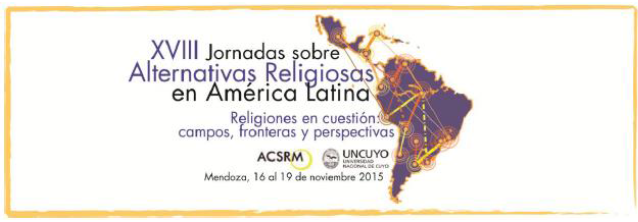 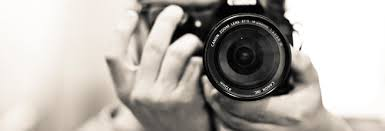 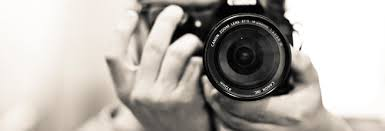 FICHA DE PARTICIPACIÓNNombre y apellido del autor/a de la fotografía: ………………………………………………………………………………………………………………………….Características del participante:  Estudiante, graduado, docente, investigador, profesional, artista amateur, otro (Especificar) ……………………………………………………………………………………………………………………….Pertenencia institucional / Independiente (Especificar) ……………………………………………………………………………………………………………………….País de procedencia:………………………………………………………………………………………………………………………¿Participará en las XVIII Jornadas de Alternativas Religiosas en América Latina, ya sea como expositor o asistente?SÍ                        NOCantidad de fotografías presentadas:   1                 2                      3Detalle de epígrafes de las imágenes:Foto 1: ………………………………………………………………………………………………………………Foto 2: ………………………………………………………………………………………………………………Foto 3: ………………………………………………………………………………………………………………Información de contacto               Dirección postal: ……………………………………………………………………………………………              Dirección electrónica (e-mail): ………………………………………………………………………              Número telefónico: ……………………………………………………………………………………….